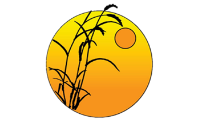 KENILWORTH & DISTRICT AGRICULTURAL SOCIETYTHE SOCIETYKenilworth & District Agricultural Society is a limited company by guarantee. Register in England and Wales No. 3574188. Registered Charity No. 1164842A GREAT OPPORTUNITYWe are delighted to be able to offer you a variety of membership packages for the Kenilworth & District Agricultural Society.ENJOY THE BENEFITSComplimentary Show Tickets  Please note Young Farmer Membership only allows free entry to the show upon presentation of a current membership card, no additional complimentary tickets are allocated.Forward Car Parking on show day Reduced Entry Fees for exhibitors of livestockAccess to the Member’s MarqueeMember only events throughout the yearKADAS NewsletterSociety CompetitionsMembership also confers voting rights at member’s meetingsMEMBERSHIP PACKAGESFull Member			(1 ticket to the show)				£30.00Joint Member			(2 tickets to the show)				£45.00Vice President Member		(1 tickets to the show plus 1 guest tickets)	£45.00Joint Vice President Member	(2 tickets to the show plus 2 guest tickets)	£70.00Junior Member (aged 16 – 21)	(1 ticket to the show)				£10.00Warwickshire Young Farmers 	(free entry to the show upon presentation 
of membership card)				FREEMembership is due for renewal on 1st January each year.The society holds various social events throughout the year including farm walk, quiz nights, harvest lunch and our AGM.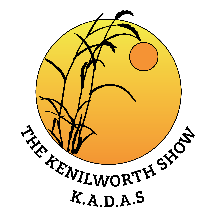 